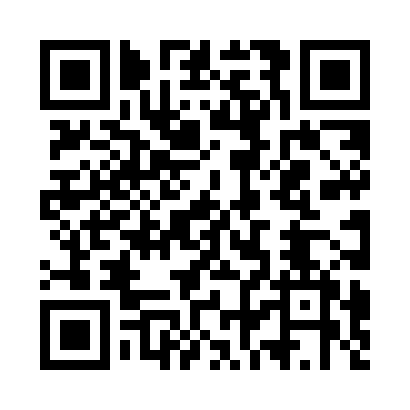 Prayer times for Tworzyjanow, PolandMon 1 Apr 2024 - Tue 30 Apr 2024High Latitude Method: Angle Based RulePrayer Calculation Method: Muslim World LeagueAsar Calculation Method: HanafiPrayer times provided by https://www.salahtimes.comDateDayFajrSunriseDhuhrAsrMaghribIsha1Mon4:326:2812:575:247:269:162Tue4:296:2612:575:257:289:183Wed4:266:2412:565:277:309:204Thu4:236:2212:565:287:319:225Fri4:206:1912:565:297:339:256Sat4:186:1712:555:307:359:277Sun4:156:1512:555:317:369:298Mon4:126:1312:555:327:389:319Tue4:096:1112:555:337:399:3410Wed4:066:0912:545:357:419:3611Thu4:036:0612:545:367:439:3812Fri4:006:0412:545:377:449:4013Sat3:576:0212:545:387:469:4314Sun3:546:0012:535:397:489:4515Mon3:515:5812:535:407:499:4816Tue3:485:5612:535:417:519:5017Wed3:455:5412:535:427:529:5218Thu3:425:5212:525:437:549:5519Fri3:395:5012:525:447:569:5720Sat3:365:4712:525:467:5710:0021Sun3:335:4512:525:477:5910:0322Mon3:305:4312:525:488:0110:0523Tue3:275:4112:515:498:0210:0824Wed3:245:3912:515:508:0410:1025Thu3:215:3812:515:518:0510:1326Fri3:175:3612:515:528:0710:1627Sat3:145:3412:515:538:0910:1928Sun3:115:3212:515:548:1010:2129Mon3:085:3012:505:558:1210:2430Tue3:045:2812:505:568:1310:27